           Конкурсные работы не возвращаются и не рецензируются.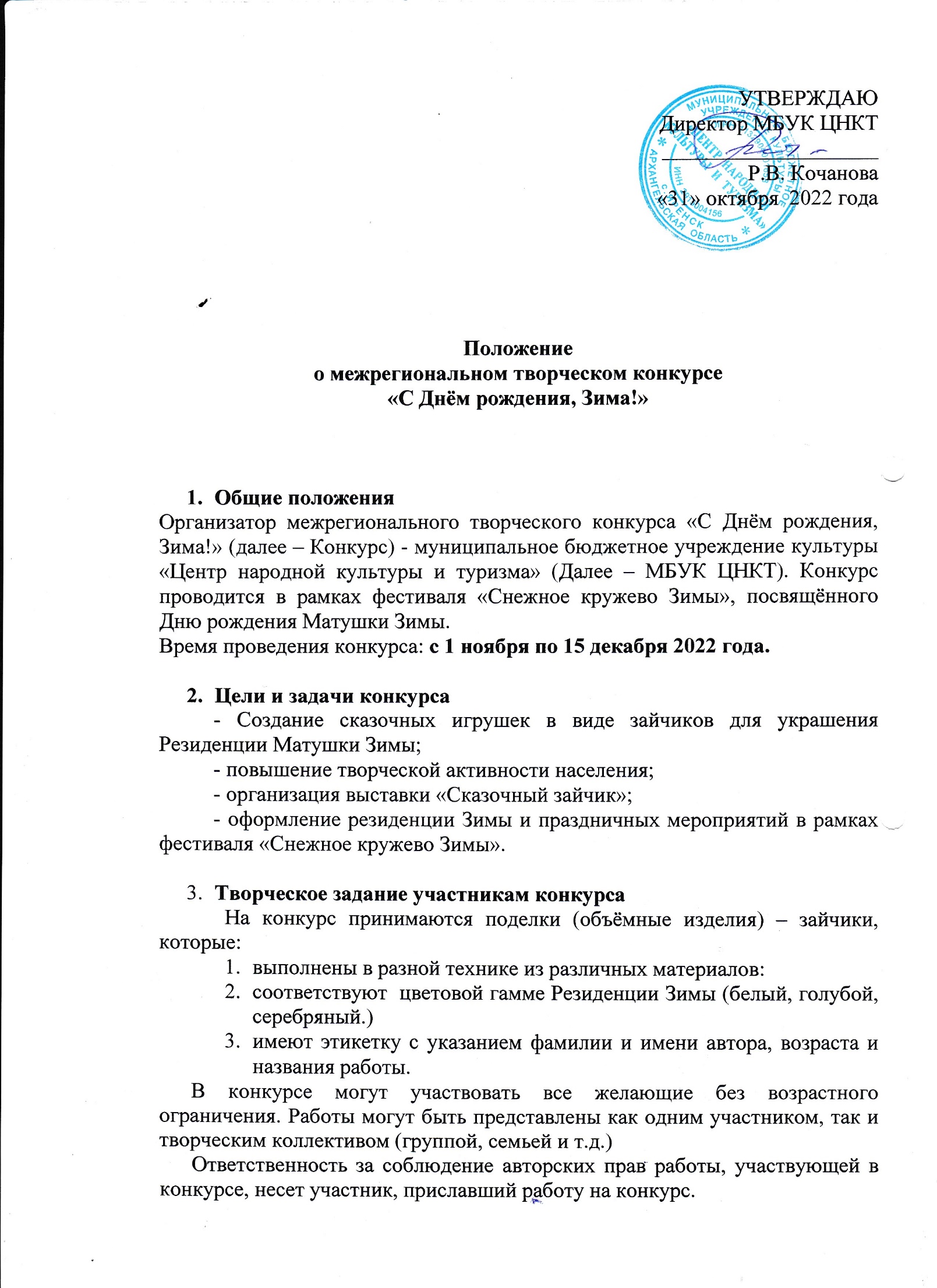 4. Критерии оценки:- мастерство исполнения, - эстетика оформления, - оригинальность,- соответствие требованиям к конкурсной работе       5. Порядок проведения конкурса      Конкурсные работы принимаются с  14 ноября по 12 декабря 2022 года.по адресу: Архангельская область, с. Яренск, ул. Дубинина д.1. (Резиденция Зимы). К работе прилагается заявка на участие в конкурсе. Форма заявки – Приложение 1.       Итоги конкурса подводятся   15 декабря  2022 года.   Информация о результатах конкурса будет размещена в социальной группе «ВКонтакте» в группе «Матушка Зима», в районной газете «Маяк».      По окончании конкурса все работы будут размещены на выставке «Сказочный зайчик», посвященной Дню рождения Матушки Зимы.       Лучшие работы украсят интерьер Резиденции Зимы.Состав конкурсной комиссии:Председатель конкурсной комиссии:     Коржакова Л.Н. – зав. сектором «Резиденция Зимы» МБУК ЦНКТ.Члены комиссии:     Выборова Л.С. – художник – оформитель МБУК ЦНКТ.     Катунина Т.В. – художник – модельер театрального костюма МБУК  ЦНКТ.     Кокшарова А.В. – специалист по народному творчеству МБУК ЦНКТ.     Стрельченко А.Н. – преподаватель направления дизайн МБУ ДО ДШИ.Награждение Победители награждаются дипломами и памятными подарками  на открытии фестиваля «Снежное кружево Зимы». Участникам конкурса вручаются благодарности.Контакты: matushka-zima@yandex.ru (Резиденция Зимы)                                             Тел.: 8 (818 59) 5-32-56   Коржакова Лилия Николаевна,                                                                      Кокшарова Александра Васильевна.ПРИЛОЖЕНИЕ 1.Заявка на участие в межрегиональном творческом конкурсе «С Днём рождения, Зима!».№Ф.И.О. участника конкурса. Название конкурсной работы.Контакты участника для обратной связи. (место работы/учебы, адрес, телефон)123